Fericita  Paulina Marie Jaricot 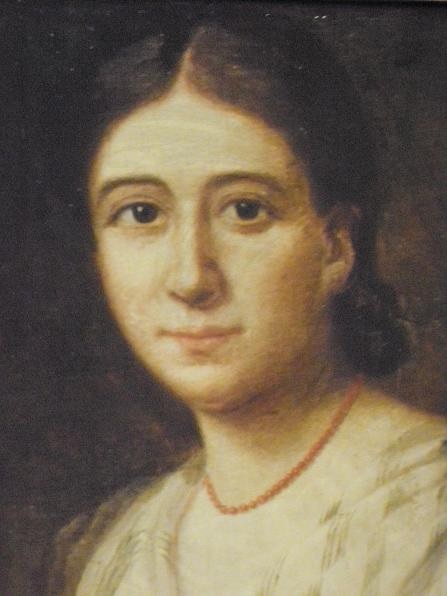 Paulina Maria JaricotElaborat:  Jan ChlumskýComemorarea: 9 ianuarie Poziția:  laic  Deces:  1862Fondatoarea operei pentru extinderea credinței și asociația rozariului viu.   BIOGRAFIA Provenea din Lion. La o vârstă fragedă a suferit o cădere cu urmări de afectare fizică și de la aceasta la boli de natură neurologică. Mai târziu, în anul 1822, a fondat un grup de laici cu boli neurologice, pentru „Extinderea credinței” și o altă comunitate fondată de ea este comunitatea „Rozariul viu.” REFLEXI PENTRU MEDITAȚIE PE DRUMUL CĂTRE SFINȚENIE ESTE ÎMPĂRTĂȘANIA ȘI A-ȚI DUCE CRUCEA CU O MARE IUBIRE S-a născut la 22.7.1799 la Lion, în Franța, dintr-o familie bogată a unui industriaș, care se ocupa de prelucrarea mătăsii. În perioada adolescenței, în jurul vârstei de 15 ani a fost mândră de faptul că era admirată în acțiunile sociale mai ales prin aspectul ei. A fost hotărâtă să se afirme, lucrul care deseori a dus-o la supărare. Apoi a venit căderea cu o rănire dureroasă și urmările acestuia au condus la ea la depresii foarte lungi. În această perioadă a murit unul dintre frații ei și a mamei, care se pare că și-a jertfit viața pentru însănătoșirea fiicei ei, Paulina. În perioada acestei suferințe, în care medicii nu au reușit să o ajute a trăit participarea la misterul pascal al lui Cristos. La predica parohului despre perceperea bucuriei lumii, Paulina a început să priceapă mărimea iubirii lui Dumnezeu și perceperea existenței sale. A trăit unele treziri din iluzie, s-a străduit din  efortul ei inutil și dorința de mai  mult au părăsit-o. Ulterior s-a dus la spovadă urmare a cuvintelor predicatorului, ale cărui cuvinte au mișcat-o și acesta a sfătuit-o: „Lasă îngâmfarea și ceea ce te conduce la mândrie și cu smerenie dedică-te faptelor bune.”Paulina, în locul distracțiilor de dans a început să viziteze pacienții săraci în spitale. A pus de o parte tot ce a fost luxos, se îmbrăca așa, ca să se poată apropia de cei săraci, și a ales modul, cum să le dăruiască, fără ca aceștia să se simtă umiliți pentru pomană. În Ajunul Crăciunului în anul 1816, a fost anul convertirii sale. Paulina a depus jurământul de curăție și viitorul său a început să-l vadă în dedicarea către sfintei euharistii și să îndrepte jignirile împotriva Preasfintei Inimii a lui Isus și a faptelor trecute. În jurul ei a adunat un grup de fete muncitoare din fabricile tatălui său și a creat o asociație spirituală cu denumirea „Reparadoras”. Grupul acesta prin menirea sa l-a extins și cu o dimensiune a rugăciunii. Când Paulina a aflat de la fratele său Filease, care a devenit preot, că misiunea din străinătate în Paris, se confruntă cu serioase probleme financiare, planurile ei, la „colaborarea pentru extinderea evangheliei” au luat proporții, unui grup de acțiune a 10 oameni, dintre care fiecare a promis să găsească alți zece oameni, care se vor ruga și în fiecare săptămână vor contribui cu bani. În anul 1820, era vorba deja de mai mult de 500 de membri. Această societate s-a dezvoltat mai departe și la 03.05.1822, a fost constituit oficial Societatea pentru extinderea credinței, în care se predau informații din scrisorile misionarilor și este menționată legătura strânsă cu Congregația Propaganda Fide.* (Congregația pentru Propaganda Credinței).Opera pentru propagarea credinței fondată de Paulina Maria Jaricot a devenit parte componentă ale Misiunilor Papale și s-a extins mai departe în Europa.În anul 1822, Paulina Jaricot a fondat grupul de membri ai rozariului viu. Grupul Rozariului Viu, numit Trandafirul a fost format din 15 membri (astăzi 20), din aceștia fiecare este obligat cu rugăciunea unei decada din rozariu asupra căreia s-a convenit, așa că această comunitate se roagă întregul rozariu sfânt  (începând cu Papa Ioan Paul al II.-lea s-au mai adăugat 5 decade a rozariului Luminii). După o perioadă convenită, decadele împărțite se schimbă și membrii Trandafirilor individuali ar trebui ca o dată pe lună să se întâlnească pentru o rugăciune comună. Anul menționat pentru fondare este în unele locuri menționat mai devreme, în altele mai târziu. Statutul canonic Asociației Rozariului Viu în anul 1832, i-a fost conferit de papa Grigore al XVI.-lea. În anul 1830, Paulina Jaricot a cumpărat casa Breda 42 pe Monte Saint-Berthélém și a făcut din ea sediul Rozariului Viu. Anul 1822, a fost perioada, în care Paulina a fost limitată de boală și a scris în această perioadă tratatul „Euharistia” – iubire nesfârșită”. Conducătorul ei spiritual P. Wuerst, care înainte de toate a cerut să consemneze dialogurile sale interne cu Isus, din care mai târziu s-a născut jurnalul spiritual cu denumirea „Istoria vieții mele,” editată în anul 1826, anonim și tratatul ei „Euharistia – iubire infinită”. Teologii, se spune că au exultat asupra formulelor demne de crezare, care descoperă relația fierbinte între scriitoare și Isus, în Preasfântul Sacrament. Prezența lui Isus în euharistie Paulina o trăia ca cea mai puternică manifestare a iubirii lui Dumnezeu față de om. Aproximativ în anul 1836, bolnavă cu o boală foarte gravă de inimă, la recomandarea parohului Jan Maria Wianny s-a hotărât să acceseze un pelerinaj la moaștele sfintei Filomena (pomenirea la 11.08) la Mugnano del Cardinale. În drum s-a oprit la Papa Grigore al XVI.-lea. Acesta, pentru starea ei de sănătate a presupus, că mai devreme, până va suporta distanța de 240 km până la Mugnano, va muri și condiției de muritoare nu ar trebui să-i fie respins, ceea este consolarea ei. Paulina Jaricot însă, deasupra așteptărilor a absolvit până la 10.08., a fost la intermedierea sf. Filomena, la  binecuvântarea cu Preasfântul Sacrament a fost vindecată. A fost o minune, care a fost hotărâtoare pentru recunoașterea ei ca sfântă. Ca dar a primit relicviile sf. Filomena, care apoi a fost dusă în Ars. Pe drumul de întoarcere s-a oprit la Roma, unde papa a aprobat munca ei și a binecuvântat-o. Ioan Maria Wianney (pomenirea 04.08) a preluat relicviile sf. Filomena și la intervenția ei a obținut asemenea miracole, încât următorul papă Pius al X.-lea a spus, că este cea mai mare dovadă despre existența sf. Filomena, despre care apăreau diferite păreri. Parohul Ioan Maria Wianney spunea despre cea slăvită: „Ah frații mei, cunosc omul, care știe să primească cruci, cruci foarte grele și le duce cu mare dragoste. Este domnișoara Jaricot.” A murit în zorii zilei de 09.01.1862 după ce a spus următoarele cuvinte: „Maria! Ah Maica mea! Îți aparțin în totalitate.”A plecat din lume în sărăcie și din indiferența totală la munca ei. A fost în cripta familiei la cimitirul din Loyasse, de unde în anul 1922, rămășițele ei trupești au fost transferate la biserica Saint-Nizier. În anul 1902 papa Leoh al XIII.-lea a extins în întreaga lume opera ei pentru extinderea credinței (denumită ca „Consiliul pentru extinderea credinței” – Concilium de Propaganda Fide).Paulina Maria Jaricot va fi beatificată la 22.05,2022 la Lion, prin mijlocirea cardinalului Luise Antonia Tagle, din încredințarea papei Francisc. Ca miracol pentru beatificare a fost prezentată și recunoscută vindecarea miraculoasă a unei fetițe de trei ani, care s-a petrecut la Nice, în anul 2012. Este demonstrată vindecarea rapidă, deplină și de durată a copilului „din comă la marea anoxie a creierului ca și consecință a înfundării căilor respiratorii superioare cu un corp străin și oprirea activității inimii.”Observație: *Această Congregație, Propaganda Fide (Congregatio de Propaganda Fide) a fost fondată în anul 1622, de către papa Grigore al XV.-lea și papa Paul al VI.-lea, i-a dat numele de Congregația pentru evanghelizarea popoarelor în anul 1967. Menirea ei este să conducă și să coordoneze opera de evanghelizare a popoarelor  și de colaborări misionare în întreaga lume. Partea ei componentă sunt cunoscutele misiuni Papale. Propaganda fide – opera fondată de Paulina Maria Jaricot a avut menirea să sprijine colaborări misionare în toate comunitățile creștine, împreună cu colete de ajutorare.Cu acordul autorului de pe paginile www.catholica.cz a tradus și a pregătit pentru tipar Iosif Fickl Corectura: Maria Fickl 